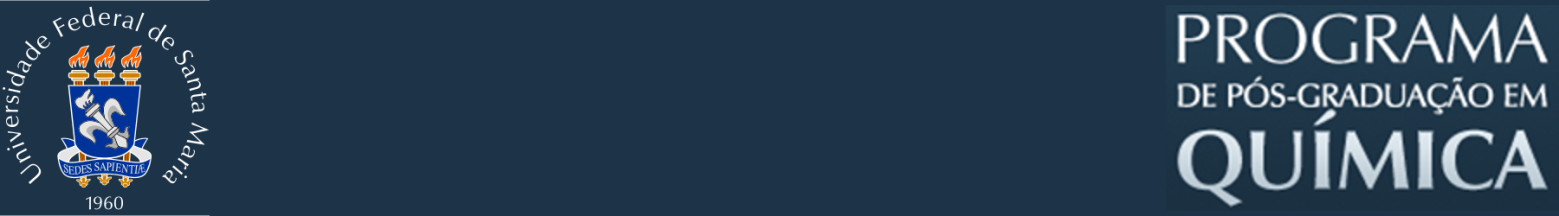 Ciclo de Palestras 2017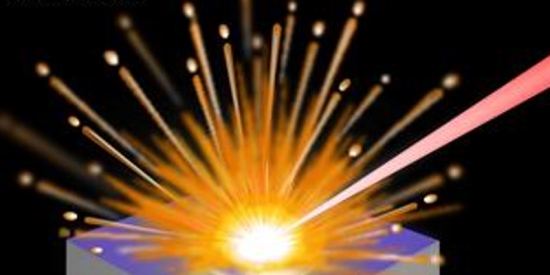 Título: Inovações Técnológicas e Aplicações da Técnica de LIBS / LA-ICPMS Palestrante: MSc. Luiz Rinaldo Bizaio, Bizaio Comércio de Instrumentos de Medida Ltda, Applied Spectra, Inc.Local: Multiweb, Prédio 67Hora e Data: 09:30 h, 08 de junho de 2017A “Laser Induced Breakdown Spectrometry (LIBS)” e “Laser Ablation-Inductively Coupled Plasma Mass Spectrometry (LA-ICP-MS)” são técnicas analíticas amplamente empregadas na análise direta de diferentes materiais, tais como ligas metálicas, materiais de alta pureza, solos/sedimentos, cerâmicas, tecidos vegetais/animais, entre outros. Portanto, é aplicada nas mais variadas áreas da ciência, como química, bioquímica, geoquímica, agronomia, ambiental, saúde etc. Estas técnicas possibilitam fazer determinações qualitativas e quantitativas da maioria dos elementos, bem como análise da distribuição espacial de elementos (imagiamento) com resolução da ordem de micrometros (m). Nesta palestra serão abordados os recentes avanços tecnológicos destas técnicas, suas características e possibilidade de aplicações.